Воловский детский филиал МКУК «Воловская РЦБС», Тульской области. С. П. Алексеев «Рассказы о Великой Отечественной войне».

         Книга Сергея Петровича Алексеева посвящена подвигу русского народа в Великой Отечественной войне. В нее вошли рассказы, описывающие события с начала до конца войны. Описаны все крупные героические битвы: Московская битва, великие битвы на берегах Волги, на Курской дуге, оборона Севастополя, блокада Ленинграда, штурм Берлина. Есть рассказы о наших великих полководцах, но больше всего о простых солдатах, которые шли на защиту Родины не жалея своей жизни.
   Автор описывает противника как сильного, умного, опытного. Но наши солдаты и защитники еще более смекалисты и отважны, еще осторожнее, еще глазастее, еще терпеливее. Так описано в рассказе «Берлинская знаменитость» «Осторожен Конингс. Зайцев еще осторожнее. Глазаст Конингс. Зайцев еще глазастее...»
     Мне понравился рассказ «Бронзой поднялся в небо». В нем рассказывается о простом солдате, который спас немецкую девочку. И в наше время теперь в Берлине стоит памятник русским солдатам, которые спасали детей во время войны.
         Фашизм - это серьезная сила и опасность, и преуменьшать его силу нельзя. На главных направлениях у немцев было больше пушек, самолетов, танков, обученных солдат. Они рассчитывали завоевать нас быстро, но они просчитались. На защиту поднялись все от мала до велика, люди всех национальностей. И благодаря сплоченности, стойкости и большому мужеству наш народ победил в этой жестокой и страшной войне.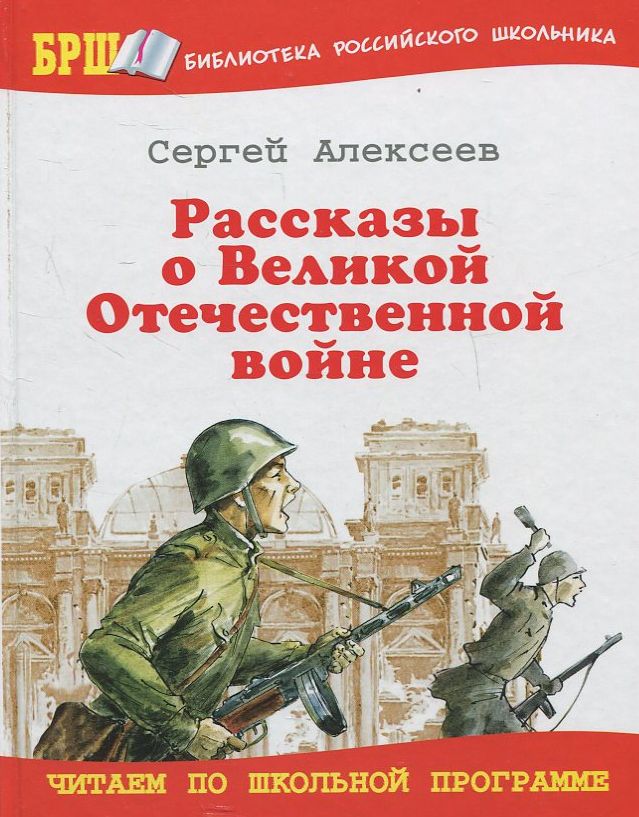 